9月11日（月曜日）大阪府新別館南館（大研修室）にて「平成29年度 第２回『教育コミュニティづくりに係るコーディネーター研修』」を開催しました。前回に引き続き「協働」をテーマに、先進的な取組みの講演や企業・団体との交流、子どもの安全に関する講演を実施しました。１．講演　　「地域創生に繋げる学校と地域の連携・協働」　　　　　　　　講師：NPO法人まちと学校のみらい 代表理事　　竹原　和泉　氏　　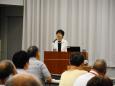 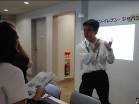 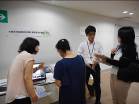 ２．ブース交流　「教育コミュニティづくり協力企業・団体の紹介」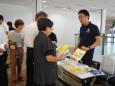 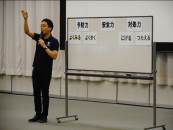 ３．講演　　「うさぎママの安全パトロール教室」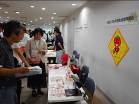 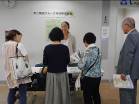 　　　　　　　講師：（株）ベアラビット　代表・うさぎママの安全パトロール教室　主宰　　　　　　　　　　武田　信彦　氏（安全インストラクター）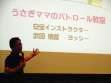 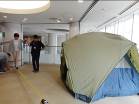 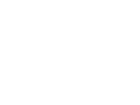 府立少年自然の家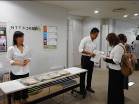 NTTドコモ関西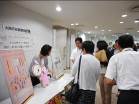 大阪府統計課不二製油グループ本社ｾﾌﾞﾝｰｲﾚﾌﾞﾝ･ｼﾞｬﾊﾟﾝ大阪府動物愛護管理ｾﾝﾀｰ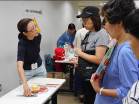 泉佐野保健所大阪いずみ市民生協